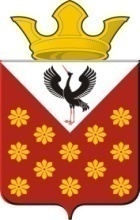 Российская ФедерацияСвердловская областьБайкаловский районПостановлениеглавы Краснополянского сельского поселенияот 01 августа 2022 года  №100О внесении изменений в Положение об оплате труда работников, замещающих должности, не отнесенные к должностям муниципальной службы, и осуществляющих техническое обеспечение деятельности органов местного самоуправления Краснополянского сельского поселения Байкаловского муниципального района Свердловской области, рабочих отдельных профессий и младшего обслуживающего персонала, занятых обслуживанием органов местного самоуправления Краснополянского сельского поселения Байкаловского муниципального района Свердловской области, утвержденное Постановлением главы Краснополянского сельского поселения от 28.11.2018 года №181 (с изм. от 05.03.2019 №41, от 01.10.2019 №143, от 01.10.2020 №127, от 29.04.2021 №58-п, от 15.10.2021 №138, от 20.10.2021 №140)В соответствии с Трудовым кодексом Российской Федерации, Федеральным законом от 06.10.2003 №131-ФЗ «Об общих принципах организации местного самоуправления в Российской Федерации», руководствуясь Решением Думы Краснополянского сельского поселения №277 от 22.07.2022 «Об увеличении (индексации) размеров должностных окладов работников органов местного самоуправления Краснополянского сельского поселения Байкаловского муниципального района свердловской области, постановляю:1. Внести в Положение об оплате труда работников, замещающих должности, не отнесенные к должностям муниципальной службы, и осуществляющих техническое обеспечение деятельности органов местного самоуправления Краснополянского сельского поселения Байкаловского муниципального района Свердловской области, рабочих отдельных профессий и младшего обслуживающего персонала, занятых обслуживанием органов местного самоуправления Краснополянского сельского поселения Байкаловского муниципального района Свердловской области,  утвержденного Постановлением главы Краснополянского сельского поселения от 28.11.2018 №181 (с изм. от 05.03.2019 №41, от 01.10.2019 №143, от 01.10.2020 №127, от 29.04.2021 №58-п, от 15.10.2021 №138, от 20.10.2021 №140) (далее – Положение) следующие изменения:1.1. пункт 4 главы IV Приложения 1 к Положению изложить в следующей редакции:«4. Работникам, осуществляющим техническое обеспечение деятельности органов местного самоуправления, устанавливаются следующие должностные оклады:»;1.2. пункт 4.1 главы IV Приложения 2 к Положению изложить в следующей редакции:«4.1. Рабочим и младшему обслуживающему персоналу устанавливаются следующие должностные оклады:».2. Настоящее Постановление вступает в силу с 1 августа 2022 года.3. Опубликовать настоящее Постановление на сайте Краснополянского сельского поселения в сети «Интернет» www.krasnopolyanskoe.ru.4. Контроль за исполнением настоящего Постановления оставляю за собой.Глава Краснополянского сельского поселения                                                       А.Н. Кошелев№п/пНаименование должности                                      оклад, руб.1Старший инспектор76322Инспектор военно-учетного стола5934№ п/пНаименование должностиРазмер должностного оклада (в рублях)1Водитель91742Уборщица4892